Zápis z pracovní schůzky projektových manažerů a zástupců samospráv projektových partnerůProjekt:    "Same problems, different solutions", č. 22120008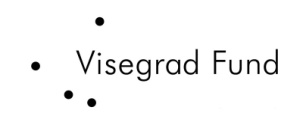 Místo konání: Mikroregion Klátovské rameno a obec TényöDatum konání: 25. 3. – 26. 3. 2022Zástupci  partnerských samospráv projektových partnerů, viz, prezenční listinaSmyslem setkání bylo dohodnout obsahový program a cíle I. společného setkání nominovaných zástupců spolků jednotlivých projektových partnerů, které se na území slovenského a maďarského partnera bude konat v termínu 12. května – 14. května 2022. Protože má být cílem projektu zvýraznění role spolků v rozvoji obcí, zmapování jejich financování a vyhledávání prostoru jejich působení v obcích bylo hlavním tématem schůzky monitoring vzorových přístupů vzájemné spolupráce spolků a obcí na území partnerů, diskuse o roli aktivních spolků v samosprávách, jakož i sdílení specifik v existenci více či méně typických spolkových organizací v jednotlivých zemích. Byla započata diskuse o pozitivech vzorových přístupů spolupráce spolků a obcí, která bude  hlouběji rozvinuta za účasti samotných zástupců spolků v rámci plánovaného květnového setkání. Na závěr dvoudenní schůzky došlo k podpisu Smlouvy o neinvestičním mimořádném příspěvku na dofinancování  projektu.Zapsala: Klengelová